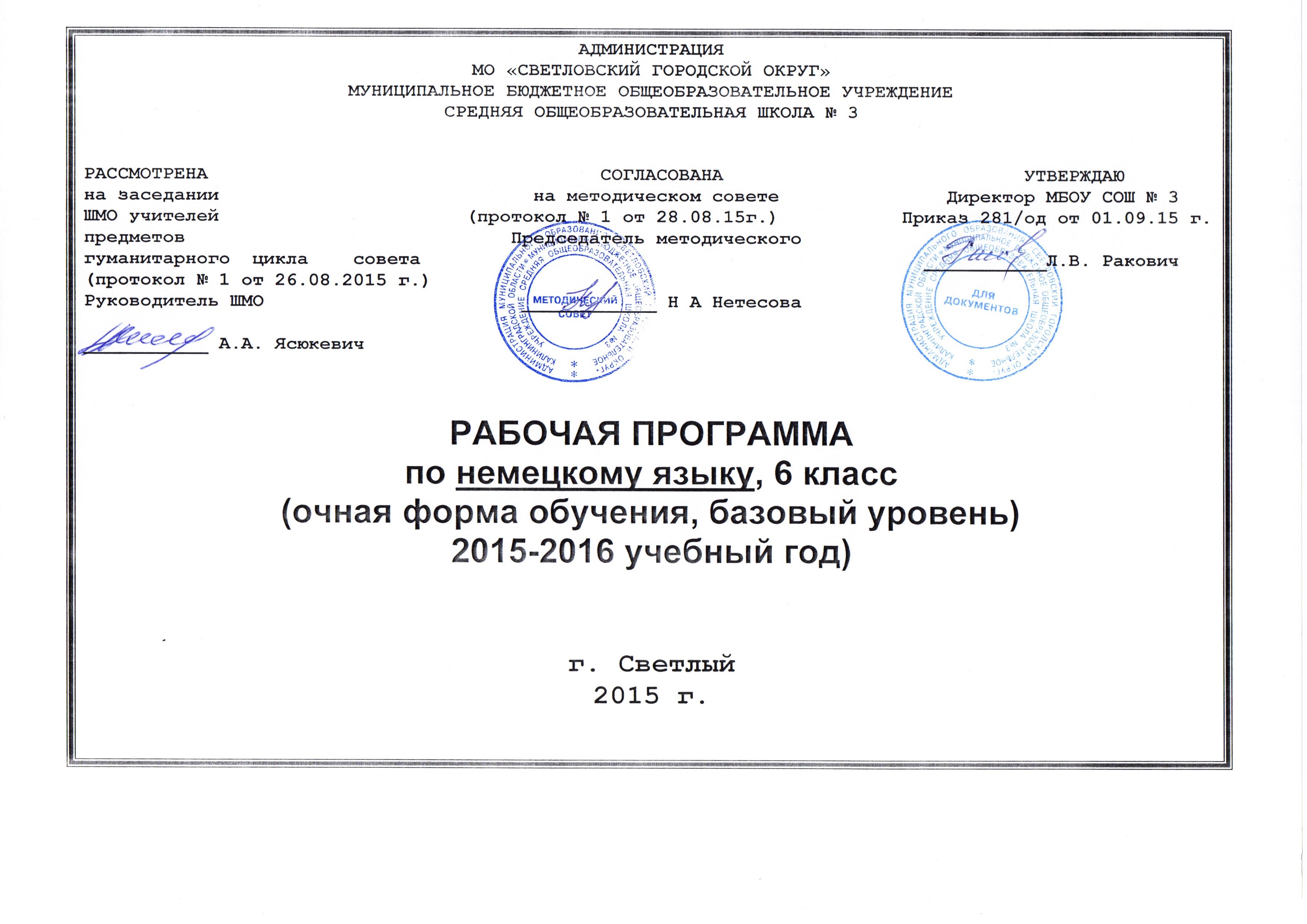 Пояснительная запискаРабочая программа составлена на основе Федерального компонента государственного стандарта общего образования 2004 года.Курс обучения в 6-м классе ставит своей целью закрепить, совершенствовать и развить дальше приобретенные школьниками в 5-м классе языковые и страноведческие знания, как речевые навыки и умения, так и общие и специальные учебные умения, ценностные ориентации, а также сформировать новые с тем, чтобы учащиеся продвинулись дальше в своем практическом овладении немецким языком, продолжали приобщаться к культуре страны изучаемого языка и чтобы все это в своей совокупности обеспечивало средствами учебного предмета образование, воспитание и разностороннее развитие школьников.6 класс. В соответствии с действующими вариантами базисного учебного плана программа рассчитан на 105 учебных часа (по 3 часа в неделю) занятий иностранным языком.    Поскольку данная программа для 6-го класса продолжает и развивает систему обучения, реализуемую учебно-методическим комплектом для 5-го класса, с его помощью должны найти дальнейшее внедрение и развитие все основные принципы, положенные в основу обучения в 5-м классе. Это, прежде всего, общедидактические принципы — научность, сознательность, наглядность, доступность, прочность, активность, которые нашли также своеобразное отражение и преломление в следующих принципах, подвергшихся по сравнению с 5-м классом некоторому уточнению.  Как и в 5-м классе, на основе структурно-функционального моделирования выделяются типы диалогов-образцов. Наряду с односторонним диалогом-расспросом, использование которого (например, в форме интервью) предусматривается и в 6-м классе, ведется работа и над двусторонним диалогом-расспросом и диалогом — обменом мнениями, суждениями.      Структурно-функциональный подход используется для организации обучения монологической речи. Проявляется это в учете речевых форм (коммуникативных типов речи) с присущими им особенностями и в выделении, помимо описания и сообщения, также пересказа и рассказа как объектов для целенаправленного формирования.Рабочая программа является адаптированной, так как в классе обучаются дети с ОВЗ. В связи с этим необходимо ввести коррекционно-развивающий компонент для этих обучающихся.Основные направления коррекционно-развивающей работыo	Совершенствование  сенсомоторного развитияo	Коррекция отдельных сторон психической деятельностиo	Развитие основных мыслительных операцийo	Развитие различных видов мышленияo	Коррекция нарушений в развитии эмоционально-личностной сферыo	Развитие речи, овладение техникой речиo	Расширение представлений об окружающем мире и обогащение словаря. o	Коррекция индивидуальных пробелов в знаниях. Содержание коррекционно-развивающего компонента в сфере развития жизненной компетенции для  детей с ОВЗ.o	Развитие представлений о собственных возможностях и ограничениях, о насущно необходимом жизнеобеспеченииo	Овладение социально-бытовыми умениями, используемыми в повседневной жизниo	Овладение навыками коммуникацииo	Дифференциация и осмысление картины мираo	Дифференциация и осмысление своего социального окружения, принятых ценностей и социальных ролей. Цели  и  задачи  обучения  немецкому   языку  в   6  классе:      - развитие   иноязычной  коммуникативной   компетенции   в   совокупности  её   составляющих: речевой, языковой,  социокультурной, компенсаторной,  учебно  -  познавательной:      -  речевая  компетенция   -  развитие   коммуникативных  умений  в  четырех  видах  речевой   деятельности  (говорении,  аудировании,  чтении,  письме);      -  языковая  компетенция  -  овладение  новыми   языковыми  средствами  (фонетическими,  орфографическими, лексическими, грамматическими)  в  соответствии  с  темами, сферами   и  ситуациями   общения  для  6  класса; освоение   знаний  о  языковых  явлениях  немецкого  языка,  разных  способах  выражения  мысли  в  родном  и   немецком  языках;      -  социокультурная     компетенция  -   приобщение  обучающихся  к  культуре,  традициям  и  реалиям  стран изучаемого  языка   в   рамках  тем, сфер  и  ситуаций   общения,  отвечающих  опыту,  интересам,  психологическим  особенностям шестиклассников, формирование  умения  представлять  свою  страну,  её  культуру   в  условиях  иноязычного  межкультурного   общения;      -  компенсаторная  компетенция  -  развитие   умений  выходить   из  положения  в условиях  дефицита   языковых  средств при  получении  и  передаче  информации;-  учебно -познавательная  компетенция :дальнейшее  развитие   общих  и  специальных  учебных  умений;   ознакомление   со  способами   и  приёмами  самостоятельного   изучения  языков  и  культур, в том числе, с  использованием  ИКТ.- развитие  и   воспитание   у  обучающихся  понимания   важности  изучения  немецкого   языка  и  потребности  пользоваться   им  как  средством  общения,  познания, самореализации  и  социальной  адаптации;  воспитание  качеств  гражданина,  патриота;  развитие   национального  самосознания,  стремления  к взаимопониманию  между  людьми  разных  сообществ, толерантного  отношения к  проявлениям иной культуры.   Немецкий язык как предмет взаимосвязан со многими дисциплинами, а это играет большую роль в осуществлении межпредметных связей на уроках иностранного языка. Он содействует расширению кругозора обучающихся, обогащению их сведениями по географии, истории, литературе, искусству, музыке, знакомит с бытом стран изучаемого языка и достижениями научно-технического прогресса. Для этого необходимо находить материал, имеющий тематическую связь, привлекать дополнительную информацию на уроках немецкого языка.Формы и методы обучения и воспитания должны  формировать у учеников осознанную, добровольную мотивацию к изучению. Для достижения этой цели используются- технология уровневой дифференциации,- игровая технология,- мультимедийные технологии,- метод проектов,- Online– обучение,- здоровьесберегающие технологии.КАЛЕНДАРНО-ТЕМАТИЧЕСКОЕ ПЛАНИРОВАНИЕна 2015 – 2016 учебный год Календарно- тематическое планирование 6 классПОУРОЧНО-ТЕМАТИЧЕСКОЕ ПЛАНИРОВАНИЕуроков немецкого языка  в 6 классеПредмет Немецкий языкКлассы 6аУчитель Зема Татьяна АлександровнаКоличество часов в год105Из них:Контрольных работ17Количество часов в неделю3Программа на основе Федерального компонента государственного стандарта начального общего образования 2010 года, Примерной программы начального общего образования по иностранному языку 2011 года.Учебный комплекс для учащихся:Учебникучебно-методический комплект «Deutsch» -«Немецкий язык. 6 класс»Дополнительная литератураЖурналы «Иностранные языки в школе».Немецкий язык: время грамматики. Н.А. Артемова, Т.А. Гаврилова «Издательство ЭКСМО 2014г»Электронные источники информацииЭлектронные пособия:CD Аудиодиск к учебнику Немецкий язык для 6 класса№п/пСодержаниеКоличество часовКонтрольные мероприятия: контрольные работы, диктанты, сочинения, лабораторные работы, зачеты и т.д.Дата123456789ПовторениеНачало учебного годаОсень. Времена года. Люди и природа.Немецкие школы, какие они?Что делают наши немецкие друзья в школе?Распорядок дня. Проблема свободного времени.Поездка с классом по ГерманииКонец учебного года. Костюмированный бал.Повторение41213       14141114913Вводная контрольная работаКонтрольная работа по чтению Контрольная работа по аудированиюКонтрольная работа по письмуКонтрольная работа по говорению1.09.2015-7.09.20159.09.2015-5.10.20157.10.2015-12.11.201513.11.2015-14.12.201517.12.2015-1.02.2016123456789ПовторениеНачало учебного годаОсень. Времена года. Люди и природа.Немецкие школы, какие они?Что делают наши немецкие друзья в школе?Распорядок дня. Проблема свободного времени.Поездка с классом по ГерманииКонец учебного года. Костюмированный бал.Повторение41213       14141114913Контрольная работа по чтению Контрольная работа по аудированиюКонтрольная работа по письмуКонтрольная работа по говорению4.02.2016-26.02.201629.02.2016-4.04.2016123456789ПовторениеНачало учебного годаОсень. Времена года. Люди и природа.Немецкие школы, какие они?Что делают наши немецкие друзья в школе?Распорядок дня. Проблема свободного времени.Поездка с классом по ГерманииКонец учебного года. Костюмированный бал.Повторение41213       14141114913Контрольная работа по чтению Контрольная работа по аудированию Контрольная работа по письму Контрольная работа по говорению7.04.2016- 22.04.2016123456789ПовторениеНачало учебного годаОсень. Времена года. Люди и природа.Немецкие школы, какие они?Что делают наши немецкие друзья в школе?Распорядок дня. Проблема свободного времени.Поездка с классом по ГерманииКонец учебного года. Костюмированный бал.Повторение41213       14141114913Контрольная работа по чтению Контрольная работа по аудированиюКонтрольная работа по письму Контрольная работа по говорению24.04.2016-27.05.2016№ урокаТемаДатыТема урокаЗадачи урокаФорма контроля/объект контроляФорма контроля/объект контроляДомашнее задание1Повторение1.9Повторить знакомые речевые образцы.Активизировать навыки устной речи с опорой и без опоры.Развивать долговременную память учащихся.Устный опрос/ знание ЛеУстный опрос/ знание ЛеУ стр. 8-9 повторить Ле к теме «Город»;2Повторение2.9Описание немецкого города с использованием знакомой тематической Ле.Повторить Ле к теме «Город».Развивать навыки аудирования, пис.речи, монологической речи.ПовторитьРО  Wo?+DatWohin? + AkkМонологическое высказывание/ устная речь по теме «Мы изучаем немецкий язык»Монологическое высказывание/ устная речь по теме «Мы изучаем немецкий язык»У стр.14 упр9;РТ стр.6-7 упр. 7,8; стр11-12 упр.14.3Повторение4.9Развитие навыков диалогической речи «Встречи в городе».Продолжить повторение Ле к теме «Город».Повторить Ле к теме «Профессии».Тренировать выразительное чтение, навыки аудирования.Аудирование/знание Ле за курс 5 классаАудирование/знание Ле за курс 5 классаРТ стр12 упр.154Повторение7.9Обобщение сведений за курс 5 класса.Систематизировать знания, умения и навыки за курс 5 класса.Мотивировать учащихся на дальнейшее изучение немецкого языка.Тест/ знание Ле по темам : «Мы изучаем немецкий язык», «Город», «Профессии», «Встречи в городе».Тест/ знание Ле по темам : «Мы изучаем немецкий язык», «Город», «Профессии», «Встречи в городе».Стихи наизусть по выбору учащихся; упражнения из РТ стр. 3-12.5Начало учебного года9.9Расширение речевого запаса «Начало учебного года».Вводная контрольная работаВвести  новую Ле.Учить навыкам запоминания новых слов.Развивать устную и письменную речь.Учить приёмам словообразования.Беседа/ лексические навыки                                                                                                                                                                      Беседа/ лексические навыки                                                                                                                                                                      РТ стр.13 упр.14; РТ стр16 упр2;учить новые слова У стр.24 упр.116Начало учебного года11.9Чтение текстов с полным пониманием содержания.Тренировать технику чтения.Использовать при работе с текстом  новую Ле.Продолжить развитие речевых способностей учащихся.Чтение текстов/ степень понимания прочитанного, количество усвоенных речевых единиц.Чтение текстов/ степень понимания прочитанного, количество усвоенных речевых единиц.У стр.27-28 упр.4 а7Начало учебного года14.9Чтение текстов с пониманием основного содержания.Учить читать текст с опорой на комментарии, языковую догадку, словарный запас.Продолжать учить приёмам работы с текстами.Тренировать технику чтения.Чтение текстов/техника чтения 250 печатных знаков в минутуЧтение текстов/техника чтения 250 печатных знаков в минутуТетрадь для домашнего чтения; У стр.30 упр.6 с8Начало учебного года16.9Повторение образования PerfektПовторить сведения о Perfekt, полученные в 5 классе.Учить использовать Ро Perfekt при беседе о летних каникулах.Рт стр.17- 21 упр.9Начало учебного года18.9Закрепление темы Perfekt.Тренировать в устной и письменной речи Ро с Perfekt.Познакомить с РО с глаголами legen, stellen,hängen.Активизировать тематическую лексику.Письменные упражнения/ образование Perfekt слабых глаголов.Письменные упражнения/ образование Perfekt слабых глаголов.Рт стр.19- 20 упр.4тренировочный ЛЕ-гр. Тест.10Начало учебного года21.9Диалогическая речь на тему «Начало учебного года».Развивать навыки устной речи.Учить использовать новую ЛЕ для решения коммуникативных задач.Расширять словарный запас.Тест/ знание Ле и грамматического материала по теме.Тест/ знание Ле и грамматического материала по теме.У стр.43-44 упр7;РТ стр.23 упр 211Начало учебного года23.9Аудирование по теме: «Школа. Начало учебного года».Развивать фонематический слух.Учить получать информацию из услышанного при наличии знакомой и незнакомой ЛЕ.Аудирование РО, микротекстов/уровень сформированности навыков аудирования.Аудирование РО, микротекстов/уровень сформированности навыков аудирования.Составить  кроссворд  по теме «Начало учебного года№.12Начало учебного года25.9  Повторение грамматического материала по теме «Начало учебного года».Систематизировать знания о Perfekt.Тренировать использование Perfekt в устной речи по теме.ПовторитьРО  Wo?+DatWohin? + AkkРОсглаголамиlegen, stellen,hängen.Грамматический тест/ знание грамматического материала.Грамматический тест/ знание грамматического материала.РТ стр.24 упр113Начало учебного года28.09Извлечение информации из текста.Тренировать учащихся в чтении.Учить отвечать на вопросы по прочитанному.Учить пониманию текста в целом.Подготовить к домашнему чтению.Чтение текста/ техника чтения, понимание прочитанногоЧтение текста/ техника чтения, понимание прочитанногоУ стр.53 упр.1а14Начало учебного года30.09Контроль домашнего чтения «Знакомство с Германией».Учить учащихся отвечать на вопросы по изученному научно-популярному тексту.Показать презентацию о Германии.Обратить внимание учащихся на сведения, касающихся учебного процесса в ФРГ.Чтение домашнего текста/навыки перевода с опорой и без опоры, ответы на вопросы.Чтение домашнего текста/навыки перевода с опорой и без опоры, ответы на вопросы.Повторить ЛЕ к теме «Начало учебного года».15Начало учебного года2.10Монологическое высказывание о начале учебного года.Учить учащихся связной речи по теме с использованием изученных РО.Учить высказываться с опорой и без опоры.Систематизировать тематическую ЛЕ.опрос/ знание тематической ЛЕопрос/ знание тематической ЛЕПодготовить монологическое высказывание.16Начало учебного года5.10Урок-зачёт по теме «Начало учебного года».Продемонстрировать учащимся их достижения.Учить объективно оценивать свою работу.Продемонстрировать учащимся различные формы контроля.Развивать в комплексе различные виды речевой деятельности.Тестирование, устный опрос, письменная работа, аудирование/ уровень усвоения учебного материала по теме.Тестирование, устный опрос, письменная работа, аудирование/ уровень усвоения учебного материала по теме.Начать подготовку творческого задания.17Осень.Времена года. Люди и природа.7.10Речевая практика по теме «Осенью начинается учебный год».Учить отвечать на поставленные вопросы.Ввести новую лексику и тренировать в её употреблении.Образование слов из элементов по теме «Осень».Учить новые слова по теме «Осень».18Осень.Времена года. Люди и природа.9.10Закрепление тематической лексики.Ввести дополнительную лексику по теме «Осень».Тренировать с учащимися Ле навыки.Учить воспринимать на слух слова.Опрос,упражнения/лексические навыкиОпрос,упражнения/лексические навыкиУ. стр 61 упр.14; стр. 62 упр.17;РТ стр.25 упр. 219Осень.Времена года. Люди и природа.12.10Чтение текстов с полным пониманием содержания.Тренировать технику чтения.Использовать при работе с текстом  новую Ле.Продолжить развитие речевых способностей учащихся.Чтение текстов/ степень понимания прочитанного, количество усвоенных речевых единиц.Чтение текстов/ степень понимания прочитанного, количество усвоенных речевых единиц.У стр.65 упр.4Принести тетрадь для заполнения основных форм глаголов.20Осень.Времена года. Люди и природа.14.10Perfekt сильных глаголов.Углубить тему Perfekt.Тренировать в использовании РО с Perfekt.У. стр.70 упр3 выучитьРТ стр 28-32 упражнения21Осень.Времена года. Люди и природа.16.10Закрепление темы Perfekt.Тренировать в письменной и устной речи Perfekt.Активизировать тематическую лексику.письменная работа/ знание основных глагольных формписьменная работа/ знание основных глагольных формРТ стр 28-32 упражнения22Осень.Времена года. Люди и природа.19.10Спряжение глагола seinв Präteritum.Контрольная работа по письмуПознакомить учащихся со спряжениемseinв Präteritum.Тренировать РО с seinв Präteritum в устной речи.Сравнить глагол sein в настоящем и прошедшем временах.игра с мячом/ знание лексики по теме «Осень»игра с мячом/ знание лексики по теме «Осень»У стр.72 упр 8;РТ стр.33 упр823Осень.Времена года. Люди и природа.21.10Аудирование на тему «Любимое время года».Контрольная работаТренировать навыки аудирования.Готовить учащихся к монологическому высказыванию о временах года.упражнение на восстановление пробелов/ знание спряжения глагола sein в Präteritum.упражнение на восстановление пробелов/ знание спряжения глагола sein в Präteritum.РТ стр.34 упр.924Осень.Времена года. Люди и природа.23.10Устная речь по теме «Времена года».Контрольная работа по чтениюАктивизировать тематическую лексику.Тренировать навыки устной речи с опорой и без опоры.Учить читать текст с полным понимание содержания.игра с мячом/ знание лексики по теме «Осень», «Времена года»игра с мячом/ знание лексики по теме «Осень», «Времена года»У стр.78 упр. 7;РТ стр.35 упр1225Осень.Времена года. Люди и природа.26.10Контрольная работа по говорению по теме:»Времена года»Закреплять навыки связного высказывания.Систематизировать тематическую лексику.Тренировать письменную речь.Монологическое высказывание о любимом времени года.Осень.Времена года. Люди и природа.28.10Степени сравнения прилагательных.Познакомить учащихся со степенями сравнения прилагательных.Тренировать в устной и письменной речи РО со степенями сравнения прилагательных.Монологическая речь с опорой или без опоры/ навыки связного высказывания.Монологическая речь с опорой или без опоры/ навыки связного высказывания.РТ стр.35 – 38 упр.1, 2, 3.У стр.82 упр.1226Осень.Времена года. Люди и природа.30.10Повторение лексики и грамматического материала.Систематизировать тематическую лексику и грамматические сведения, полученные в данной теме.Развивать дальнейший интерес к изучению немецкого языка.лексико-грамматический практикум/ знание Ле и гр.материалалексико-грамматический практикум/ знание Ле и гр.материалаПовторить слова к теме;тренировочный Ле-гр.тест27Осень.Времена года. Люди и природа.9.11Определить уровень усвоения знаний по теме.Развивать самостоятельность в действиях учащихся.уровень усвоения учебного материала по темеУ стр83 упр.1728Осень.Времена года. Люди и природа.12.11Контроль домашнего чтенияПроконтролировать самостоятельную работу учащихся с тематическим текстом.Проверить качество техники чтения.Проверить понимание содержания прочитанногочтение текста/ техника чтения, понимание прочитанногочтение текста/ техника чтения, понимание прочитанногоТворческие задания по выбору2913.11Предъявление новой лексики к теме «Немецкие школы».Ввести учащихся в новую тему.Учить самостоятельной работе по семантизации лексического материала.Развивать навыки устной речи с опрой на текст, иллюстрации, РО.Учить отвечать на вопросы без вопросительного слова.У стр.92 упр. 15.Рт стр.39-41 упр. 1-33016.11Устноречевая практика по теме «Школа»Активизировать тематическую лексику.Совершенствовать общеучебные и специальные учебные умения.игра с мячом/знание новой лексикиигра с мячом/знание новой лексикиУ стр.92 упр. 15.3119.11Чтение текстов с поиском информации.Повторить степени сравнения имён прилагательных.Учить читать текст с опорой на комментарии, языковую догадку, словарный запас.Учить отвечать на вопросычтение текстов/навыки работы с текстомчтение текстов/навыки работы с текстомУ стр.97 упр.43220.11Чтение текста с поиском значимой информации.Учить читать текст с предварительно снятыми трудностями.Закреплять умение отвечать на вопросы.Тренировать технику чтения.Развивать письменную речь.чтение текста/понимание содержания прочитанногочтение текста/понимание содержания прочитанногоРт стр 43-44 упр. 13323.11Лексико-грамматический практикум.Познакомить с возвратными глаголами.Повторить степени сравнения прилагательных.Развивать навыки письменной речи.упражнения/знание степеней сравнения прилагательныхупражнения/знание степеней сравнения прилагательныхРТ стр.48-49 упр. 5; выучить возвратные глаголы и спряжение3426.11Склонение имён существительных.Углубить знания учащихся о склонении существительных.Закрепить в упражнениях Ро с существительными в различных падежах.упражнения/ спряжение возвратных глаголовупражнения/ спряжение возвратных глаголовРТ стр 49-51 упр. 6, 7, 8;повторить лексику к теме3527.11Повторение грамматического материала по теме «Школа».Систематизировать сведения по грамматике к теме: склонение существительных, возвратные глаголы, склонение прилагательных и наречий.Повторить образование Perfekt .Воспитывать у учащихся интерес к трудоёмким видам деятельности на уроке нем.яз.словарный диктант/ знание тематической лексикисловарный диктант/ знание тематической лексикиРТ стр.46-48 упр. 4;подготовить список слов и словосочетаний, необходимых для описания школы и класса.3630.11Развитие навыков диалогической речи по теме :»Школа».Учить инсценировать диалоги, в т.ч. с частичной заменой реплик.Активизировать тематическую лексику.Подготовить учащихся к работе над проектом: «Описание своей школы и своего класса».Учить объективной самооценке учащихся.лексико-грамматический тест/знание лексики и грамматики по темелексико-грамматический тест/знание лексики и грамматики по темеОписать свою школу или класс по опоре письменно.373.12Аудирование по теме : «Школа».Учить воспринимать на слух небольшой текст, построенный на знакомом материале, с опорой на иллюстрации.Проконтролировать результаты самостоятельной  творческой деятельности учащихся дома.Продемонстрировать учащимся  их достижения, указать на ошибки.аудирование по теме «Школа»/ навыки аудирования;домашнее сочинение-описание/владение письменной речью, лексические навыкиаудирование по теме «Школа»/ навыки аудирования;домашнее сочинение-описание/владение письменной речью, лексические навыкиМонологическая речь по теме «Школа».384.12Монологическая речь по теме «Школа».Учить решать коммуникативные задачи «рассказать о своей школе, высказать мнение о школе».Стимулировать использование всей возможной  тематической лексики в монологической речи. монологическая речь/ навыки связной речимонологическая речь/ навыки связной речиповторить лексику к теме397.12Обобщение по теме : «Школа»Систематизировать Ле к теме и грамматические сведения.Тренировать в упражнениях  навыки, полученные в данной теме.Провести индивидуальную работу по снятию трудностей, возникших при изучении темы.аудирование/ навыки восприятия на слух небольших высказываний по теме, знание тематической лексикиаудирование/ навыки восприятия на слух небольших высказываний по теме, знание тематической лексикиТренировочный лексико-грамматический тест;РТ стр53 – 56 упражнения по выбору.4010.12Контрольная работа по теме :»Школа»Проконтролировать  уровень овладения речевым и языковым материалом по теме : «Школа».Поощрять самостоятельную работу учащихся.Подготовить учащихся к самостоятельному домашнему чтению.лексико-грамматический тест/ знание лексики по теме, владение грамматическим материаломлексико-грамматический тест/ знание лексики по теме, владение грамматическим материаломУ стр. 114 упр.94111.12Контроль домашнего чтения.Проконтролировать навыки  чтения и понимания прочитанного.Продолжать учить  приёмам поиска информации.чтение текста/ техника чтения, понимание прочитанногочтение текста/ техника чтения, понимание прочитанногоЧтение текста из дополнительной литературы с заданиями по тексту.4214.12Возвращение в Германию.Расширить страноведческие сведения учащихся о Германии.Вызывать у учащихся интерес к стране изучаемого языка.чтение домашнего текста/ понимание прочитанного, Ле-грамматические задания по текстучтение домашнего текста/ понимание прочитанного, Ле-грамматические задания по текстутест «Что я знаю о Германии»43Чтонашинемецкиедрузьяделаютвшколе17.12Введение в тему: «Что наши немецкие друзья делают в школе»Расширить словарный запас учащихся по подтеме :Расписание уроков».Учить отвечать на вопросы с использованием новой лексики.Развивать устную речь по опорам и без них.домашний страноведческий тест/ владение сведениями о стране изучаемого языкадомашний страноведческий тест/ владение сведениями о стране изучаемого языкаучить новую лексику по подтеме: «Расписание уроков»;Рт стр.57-58 упр2, 3 (1-7)44Чтонашинемецкиедрузьяделаютвшколе18.12Устная речь по теме «Что наши немецкие друзья делают в школе»Контрольная работа по говорениюРасширить словарный запас учащихся по подтеме «Который час?»Тренировать в устной и письменной речи Ро с новой ЛЕ.игра с мячом/знание лексики по подтеме: «Расписание уроков».игра с мячом/знание лексики по подтеме: «Расписание уроков».учить новую лексику по подтеме: «который час?»;РТ стр. 59-60 упр 3 (8-9),4;У стр. 128 упр.9 (с)45Чтонашинемецкиедрузьяделаютвшколе21.12Модальные глаголы. Контрольная работа по письмуРасширить знания учащихся о модальных глаголах.Развивать речевые навыки с использованием Ро с модальными глаголами, ответы на вопросы.устная речь с опорой/ знание лексики  по подтеме «Который час?»устная речь с опорой/ знание лексики  по подтеме «Который час?»У стр. 132 упр1446Чтонашинемецкиедрузьяделаютвшколе24.12Предлоги с дательным и винительным падежами. Контрольная работа по чтениюСистематизировать знания учащихся об употреблении предлогов с Dat. и Akk.Тренировать в устной и письменной речи РО  с предлогами в Dat. и Akk.Повторить сведения о сильных и слабых глаголах.письменное упражнение/ знание значения модальных глаголов и их спряженияписьменное упражнение/ знание значения модальных глаголов и их спряженияРт стр.61-62 упр. 1-3; повторить лексику к теме47Чтонашинемецкиедрузьяделаютвшколе25.12Простое прошедшее время Präteritum. Контрольная работа по аудированиюОбъяснить учащимся, как образуется  Präteritum.Тренировать учащихся в образовании основных глагольных форм.Повторить лексику к теме «Что наши немецкие друзья делают в школе»письменное упражнение/ значение предлогов, РО с предлогами в Dat. и Akk.письменное упражнение/ значение предлогов, РО с предлогами в Dat. и Akk.РТ стр. 63-64 упр.4, 5, 748Чтонашинемецкиедрузьяделаютвшколе14.01Аудирование по теме «Что наши немецкие друзья делают в школе»Учить навыкам понимания со слуха отдельных слов, словосочетаний, мини-текстов.Повторить лексику к теме.аудирование/ навыки восприятия информации на слухаудирование/ навыки восприятия информации на слухвыучить стихи о школе (по выбору);повторить ЛЕ к теме49Чтонашинемецкиедрузьяделаютвшколе15.01Чтение с полным пониманием содержания.Тренировать навыки чтения небольших текстов:поэтических, комиксов, мини-текстов.словарный диктант/ знание лексики  к темечтение стихов наизусть/навыки запоминаниясловарный диктант/ знание лексики  к темечтение стихов наизусть/навыки запоминанияработа над проектом( по выбору)50Чтонашинемецкиедрузьяделаютвшколе18.01Чтение с пониманием основного содержания.Тренировать навыки чтения и поиска основной информации.Учить высказываться о прочитанном, пользуясь оценочной ЛЕ как опорой.Учить ставить вопросы к тексту и отвечать на вопросы к тексту.чтение текста/техника чтения, понимание прочитанногочтение текста/техника чтения, понимание прочитанногоЗадания по тексту51Чтонашинемецкиедрузьяделаютвшколе21.01Устная речь по теме ««Что наши немецкие друзья делают в школе»Учить говорить о расписании уроков.Тренировать учащихся в чтении диалогов и их инсценировании.Расширять коммуникативные возможности учащихся.Монологическая речь по подтеме : «Расписание уроков».52Чтонашинемецкиедрузьяделаютвшколе22.01Диалогическая речь  по подтемам: «Который час?», «Расписание уроков»,Развивать навыки диалогической речи.Закреплять навыки устной речи по теме «Школа».Монологическая речь по подтеме : «Расписание уроков»/ навык связной  монологической  речиМонологическая речь по подтеме : «Расписание уроков»/ навык связной  монологической  речиИнсценирование диалога по выбору учащихся.53Чтонашинемецкиедрузьяделаютвшколе25.01Повторение темы «Что наши немецкие друзья делают в школе»Систематизировать лексический материал темы.Тренировать навыки аудирования, устной и письменной речи.Инсценирование диалога/ навык диалогической речиИнсценирование диалога/ навык диалогической речиУ стр.159 упр10; стр 158 упр9Повторить ЛЕ, основные глагольные формы54Чтонашинемецкиедрузьяделаютвшколе28.01Монолог-описание.Учить описывать школу и класс.Закреплять навыки устной и письменной речи, используя опоры.Подготовить учащихся к чтению домашнего текста.Устный опрос/ знание тематической ЛЕ, основных глагольных формУстный опрос/ знание тематической ЛЕ, основных глагольных формМонолог «Моя школа»;чтение текста с опорой55Чтонашинемецкиедрузьяделаютвшколе29.01 «Что наши немецкие друзья делают в школе»Проконтролировать индивидуальные достижения учащихся при изучении данной темы.Поддерживать у учащихся мотивацию достижения.Смешаная контрольная работа/ усвоение речевого и языкового материала по теме, сформированность видов речевой деятельности (Монолог «Моя школа», аудирование, письменная речь, Ле-гр. практикум)Смешаная контрольная работа/ усвоение речевого и языкового материала по теме, сформированность видов речевой деятельности (Монолог «Моя школа», аудирование, письменная речь, Ле-гр. практикум)Чтение текста с опорой56Чтонашинемецкиедрузьяделаютвшколе1.02Контроль домашнего чтения.Проконтролировать результаты самостоятельной работы учащихся по чтению.Помочь учащимся увидеть достижения и недостатки своей работы.чтение текста/ техника чтения, понимание прочитанного, задания к текстучтение текста/ техника чтения, понимание прочитанного, задания к текстузавершение работы над проектом57Распорядок дня. Проблема свободного времени.4.02Введение в тему «Распорядок дня».Расширить словарный запас за счёт лексики по теме : «Свободное время».Тренировать в устной речи новую Ле.У стр.168-169 учить новую лексику;РТ стр71 упр.358Распорядок дня. Проблема свободного времени.5.02Устная речь по теме: ««Распорядок дня».Учить высказываться с опорой на РО с новой ЛЕ на тему «Что я делаю утром».Учить отвечать на вопросы с опорой на текст.Повторить спряжение возвратных глаголов.игра в мяч/ лексика стр 169 учебникаигра в мяч/ лексика стр 169 учебникаРТ стр 71-72 упр.4;У стр. 170 упр.359Распорядок дня. Проблема свободного времени.8.02Предлоги с Dat. Значение предлога zu.Расширить знания учащихся о склонении существительных.Познакомить с предлогами, требующими дательного падежа.монологическое высказывание «Что я делаю утром»/письменная речь по опоремонологическое высказывание «Что я делаю утром»/письменная речь по опореУ стр.175 упр9; стр 176 упр12РТ стр72 упр.5, 660Распорядок дня. Проблема свободного времени.11.02Типы склонения существительных.Систематизировать знания о склонении существительных.Тренировать учащихся в использовании в устной речи РО с существительными в разных падежах, возвратными глаголами.Тренировать навыки чтения.Устный опрос/ знание лексикиУстный опрос/ знание лексикиРт стр73-75 упр1-261Распорядок дня. Проблема свободного времени.12.02Чтение текстов по теме : «Распорядок дня».Повторить основные временные формы глаголов в сопоставлении.Повторить лексикутест/ знание склонения существительныхтест/ знание склонения существительныхРТ стр 76 упр. 362Распорядок дня. Проблема свободного времени.15.02Чтение с полным понимание прочитанного.Учить учащихся извлекать информацию из текста, используя словарь, сноски, комментарии.Учить отвечать на вопросы по тексту.Чтение текста/ понимание содержания прочитанногоЧтение текста/ понимание содержания прочитанногоУ стр.189 упр.663Распорядок дня. Проблема свободного времени.18.02Аудирование по теме: «Распорядок дня».Учить учащихся воспринимать на слух рассказы, диалоги и решать коммуникативные задачи на основе прослушанного.аудирование слов, словосочетаний, мини-текстов, диалогов/ понимание прослушанногоаудирование слов, словосочетаний, мини-текстов, диалогов/ понимание прослушанногоУ стр.196 упр.5 выразит. чт.;64Распорядок дня. Проблема свободного времени.19.02Устная речь по теме: «Распорядок дня».Активизировать тематическую лексику в устной и письменной речи.Учить рассказывать о своём распорядке дня и хобби с использование возвратных глаголов.Дополнить лексический запас по теме.сочинение «Мой распорядок дня»65Распорядок дня. Проблема свободного времени.22.02Монологическая речь по теме: «Мой распорядок дня».Систематизировать лексику по теме.Совершенствовать навыки монологической речи.индивидуальная работа по проверке самостоятельной письменной работы дома/ навыки письменной речииндивидуальная работа по проверке самостоятельной письменной работы дома/ навыки письменной речиМонологическая речь «Мой распорядок дня».66Распорядок дня. Проблема свободного времени.25.02Лексико – грамматический практикум по теме: «Распорядок дня».Повторить склонение существительных, образование осн.гл.форм, спряж. возвратных глаголов.Повторить грамматические сведения и ЛЕ из предыдущих  тем.Монологическая речь «Мой распорядок дня»/ навык связного высказыванияМонологическая речь «Мой распорядок дня»/ навык связного высказыванияТренировочный ЛЕ-гр. тест67Распорядок дня. Проблема свободного времени.26.02 «Распорядок дня».Проконтролировать усвоение учащимися языкового и речевого материла по теме «Распорядок дня».Стимулировать самостоятельность действий учащихся.Поощрять за личные достижения.Смешаная контрольная работа/ сформированность видов речевой деятельностиСмешаная контрольная работа/ сформированность видов речевой деятельностиТворческая работа по теме по выбору учащихся.68Распорядок дня. Проблема свободного времени.29.02Введение в тему: «Классные поездки по Германии»Дать понятие «классная поездка».Учить читать текст с пониманием основного содержания и с полным пониманием.Привлечь внимание учащихся к проблемам путешествующих людей.РТ с тр 81-82 упр. 1-269Распорядок дня. Проблема свободного времени.3.03Чтение с полным пониманием содержания.Развивать навыки чтения с использованием догадки, сносок, словаря, контекста.Дополнять лексический запас учащихся.У стр.212 – 213 упр.870Распорядок дня. Проблема свободного времени.4.03                                                                                                      Чтение с использованием словаря.Развивать навыки чтения.Учить пользоваться словарём.Тренировать лексические навыки.лексическая игра/ знание лексики по теме: ««Классные поездки по Германии»лексическая игра/ знание лексики по теме: ««Классные поездки по Германии»Работа над проектом по теме по выбору учащихся71Классные поездки по Германии7.03Устная речь по теме«Классные поездки по Германии».Тренировать учащихся в распознавании и употреблении новой лексики.Расширять Ле запас.Развивать навыки говорения.презентации проектов/ творческий подход учащихся к изучению темыпрезентации проектов/ творческий подход учащихся к изучению темыучить ЛЕ к теме:«Классные поездки по Германии».РТ стр83-85 упр. 1-472Классные поездки по Германии10.03Устная речь на основе прочитанного.Учить отвечать на вопросы по прочитанному тексту.Совершенствовать навыки чтения.Активизировать тематическую лексику.устный опрос/ знание ЛЕустный опрос/ знание ЛЕУ. стр.226 упр.13.РТ стр. 85-86 упр5,673Классные поездки по Германии11.03Контрольная работа по чтениб.Perfekt глаголов движения и изменения состояния.Расширить знания учащихся об образовании Perfekt.Тренировать грамматические навыки.Систематизировать  сведения о Perfekt.словарный диктант/ знание тем. лексикисловарный диктант/ знание тем. лексикиРТ стр.8789 упр. 1-374Классные поездки по Германии14.03Контрольная работа по письму.Предлоги с Dat. и Akk.Учить употреблять предлоги с Dat. и Akk.Активизировать тематическую лексику.Развивать специальные учебные умения.тест/ навык образования Perfektтест/ навык образования PerfektРТ стр.89-91 упр. 4-5;У стр. 230 упр1075Классные поездки по Германии17.03Контрольная работа по говорению «Классные поездки по Германии».Учить решать коммуникативные задачи «расспросить прохожего, пройти, проехать в незнакомом городе».Повторить РО с Dat. и Akk.упражнение/ навык образования РО с Dat. и Akk.упражнение/ навык образования РО с Dat. и Akk.РТ стр. 93 упр. 276Классные поездки по Германии18.03Контрольная работа по аудированию «Классные поездки по Германии».Учить воспринимать на слух рассказы-загадки о городах, построенные на знакомом языковом материале.Учить воспринимать на слух небольшие тексты.Аудирование/ навыки аудированияАудирование/ навыки аудированияТренировочный лексико-грамматический тест по теме7719.03Повторение темы: ««Классные поездки по Германии».Систематизировать лексику к теме и грамматический материал.Тренировать все виды речевой деятельности.Определить индивидуальные затруднения учащихся по данной теме.индивидуальные задания/индивидуальные затрудненияиндивидуальные задания/индивидуальные затруднениянабор упражнений, подготовленный учителем7831.03 ««Классные поездки по Германии».Проконтролировать усвоение учащимися языкового и речевого материла по теме .Развивать навыки самоконтроля и самостоятельных действий.Поощрять учащихся при выполнении трудоёмких видов деятельности.усвоение лексического материала, образования РО с Dat. и Akk., понимание прочитанного, письменная речь.усвоение лексического материала, образования РО с Dat. и Akk., понимание прочитанного, письменная речь.Чтение текста с выполнением заданий ( подборка учителя).791.04Контроль домашнего чтения.Определить качество выполнения домашней работы по чтении.Тренировать и развивать навыки работы с текстом.Учить различным стратегиям работы с текстом.чтение текста/ понимание прочитанного, грамматические задания по тексту.чтение текста/ понимание прочитанного, грамматические задания по тексту.Проект «Город Германии»804.04Урок – игротека «Путешествие по Германии».Повторить сведения о стране изучаемого языкаОзнакомить с новой страноведческой информацией.Развивать интерес к культуре страны изучаемого языка.Стихи наизусть по выбору учащихся (подборка учителя).81Конец учеб. года7.04 Введение в тему: «Конец учебного года. Костюмированный бал».Дополнить лексический запас учащихся по теме : «Одежда».Развивать навыки устной речи.чтение стихов наизусть/навыки запоминания и выразительного чтениячтение стихов наизусть/навыки запоминания и выразительного чтенияУчить лексику :»Одежда».828.04 Образование Futurum I.Познакомить учащихся с новой временной формой.Тренировать учащихся в образовании FuturumI.Игра в мяч/ знание лексики «Одежда»Игра в мяч/ знание лексики «Одежда»У стр. 245 упр4; подборка упражнений на закрепление грамматического материала.839.04Устная речь по теме «Конец учебного года. Костюмированный бал».Тренировать учащихся в употреблении новой лексики по теме.Совершенствовать навыки работы с текстом.Обогатить  лексический запас по теме.Учить Ле к теме;РТ стр.96-97 упр.5,68411.04Диалогическая речи по теме: «Конец учебного года. Костюмированный бал».Учить инсценировать диалог и составлять диалог.Совершенствовать навыки техники чтения.Воспитывать интерес к изучению немецкого языка.Словарный диктант/   знание лексики                                                                                            Словарный диктант/   знание лексики                                                                                            РТ стр.97-98 упр. 74Инсценировать диалог, составленный в классе8514.04Чтение художественного текста.Тренировать навыки чтения.Обучать различным стратегиям работы с текстом.Учить отвечать на вопросы и составлять вопросы по тексту.инсценирование диалога/диалогическая речьинсценирование диалога/диалогическая речьЧтение текста с опорами.8615.04Чтение с пониманием основного содержания.Тренировать навыки чтения.Проверить понимание содержания прочитанного текста.Поощрять самостоятельную работу учащихся.чтение текста/ понимание содержания прочитанногочтение текста/ понимание содержания прочитанноготренировочный ле-гр. Тест;подобрать Ле для описания литературного персонажа8718.04Монологическая речь «Описание литературного персонажа».Систематизировать тематическую лексику.Учить составлять связное высказывание.Тренировать учащихся в монологической речи по опорам.Монологическая речь «Описание литературного персонажа».8821.04Лексико - грамматический практикум.Учить учащихся выполнять индивидуально и коллективно различные грамматические и лексические упражнения.Повторить учебный материал темы, включая различные фрагменты из других тем.Развивать устную и письменную речь.упражнения/ индивидуальный уровень усвоения учебного материалаупражнения/ индивидуальный уровень усвоения учебного материалаЛексико – грамматический тест (контрольный, индивидуальный).8922.04Аудирование.Проверить уровень восприятия на слух на основе учебного материала темы.Подготовить учащихся к работе над проектом.аудирование/ знание речевого и языкового материала по темеаудирование/ знание речевого и языкового материала по темеработа над проектом9023.04Повторение по теме: «Школа»Повторить Ле к теме.Развивать  навыки устной речи с использованием Ро с ЛЕ по теме «Школа».Совершенствовать  все виды речевой деятельности.представление проекта/ индивидуальная творческая работа по предметупредставление проекта/ индивидуальная творческая работа по предметуповторить Ле к теме «Школа»;тренировочный ЛЕ-гр. тест9125.04Повторение по теме :»Немецкие школы»Повторить Ле к теме.Совершенствовать все виды речевой деятельности.игротека/ знание лексики по теме «школа»игротека/ знание лексики по теме «школа»повторить Ле к теме:»Немецкие школы»9228.04Монологическая речь «Школа. Занятия в школе»Совершенствовать навыки связной речи.Активизировать лексику тематическую.словарный диктант-аудирование/ знание лексикисловарный диктант-аудирование/ знание лексикимонологическая речь «Школа. Занятия в школе»9329.04Повторение Perfekt.Повторить сведения о Perfekt.Тренировать  учащихся в использовании Perfekt.  Повторить основные глагольные формы.Совершенствовать письменную речь.   Повторить глаголы по темам, связанным со школой. монологическая речь «Школа. Занятия в школе»/ владение навыком монологической речи, знание лексического материаламонологическая речь «Школа. Занятия в школе»/ владение навыком монологической речи, знание лексического материалаподборка упражнений на закрепление Perfekt и образование основных глагольных форм942.05Повторение склонения существительных.Повторить склонение существительных.Тренировать в устной и письменной речи навыки использования и образования РО с сущ. В различных падежах.индивидуальный опрос/ владение грамматическим материалом «Perfekt и образование основных глагольных форм»индивидуальный опрос/ владение грамматическим материалом «Perfekt и образование основных глагольных форм»подборка упражнений на закрепление склонения существительных955.05Повторение темы «Времена года»Повторить ЛЕ к теме «Времена года».Совершенствовать устную речь, навыки аудирования.Настроить учащихся на творческую деятельность.Проконтролировать усвоение темы «Школа»самостоятельная работа по темам, связанным со школой/ усвоение материаласамостоятельная работа по темам, связанным со школой/ усвоение материалатворческая работа по теме «Времена года» по выбору учащихся966.05Повторение по теме : «Распорядок дня»Повторить Ле к теме.Повторить в сопоставлении Perfekt, Präsens,Präteritum.Повторить связное высказывание «Мой распорядок дня»представление творческих работ/ творческий подход к изучению нем.языкапредставление творческих работ/ творческий подход к изучению нем.языкатренировочный тест,монологическое высказывание «Мой распорядок дня»977.05Чтение с пониманием основного содержания.Тренировать навыки чтения и техники чтения.Проконтролировать усвоение темы Распорядок дня».самостоятельная работа по теме ««Распорядок дня».самостоятельная работа по теме ««Распорядок дня».Чтение  художественных текстов.9812.05Контрольная работа по чтениюПроконтролировать сформированность навыков чтения.тест/ сформированность навыков чтения, письматест/ сформированность навыков чтения, письма9913.05Контрольная работа по аудированиюПроконтролировать сформированность навыков аудирования.тест/ сформированность навыков аудирования, лексико-грамматических навыков.тест/ сформированность навыков аудирования, лексико-грамматических навыков.Чтение стихов + иллюстрации к стихотворению10016.05Повторение страноведческих сведений.Представить презентации учащихся старших классов о Германии.Повторить  сведения о стране изучаемого языка.составить кроссворд о городах Германии.10119.05Урок-игротека.В игровой форме повторить изученный материал.Мотивировать  учащихся к дальней шему изучению нем.яз.принести свои творческие и другие работы10220.05Презентация учащимися своих достижений.Создать условия для того, чтобы каждый учащийся представил лучшие моменты  изучения нем. языка в 6 кл10310410523.0526.0527.05Контрольная работа по письмуКонтрольная работа по говорениюИтоговый урок